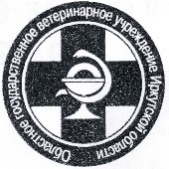 СЛУЖБА ВЕТЕРИНАРИИ Иркутской областиОБЛАСТНОЕ ГОСУДАРСТВЕННОЕ БЮДЖЕТНОЕ УЧРЕЖДЕНИЕТУЛУНСКАЯ СТАНЦИЯ ПО БОРЬБЕ С БОЛЕЗНЯМИ ЖИВОТНЫХГлавам сельским поселениям Для информацииДоводим информацию  о том, что в Республике Бурятия с 07.01.2022 был введён режим ЧС из за распространения очагов заразного узелкового дерматита крупного рогатого скота.Заразный узелковый дерматит (ЗУД) крупного рогатого скота (КРС), нодулярный дерматит КРС - трансграничная инфекционная болезнь КРС, сопровождающаяся лихорадкой, отеком подкожной соединительной ткани, образованием бугорков (узлов, нодул), поражением глаз, слизистой оболочки дыхательных путей и пищеварительного тракта.Болезнь также характеризуется повышением температуры тела до 40 °С, снижением аппетита, слезотечением, выделениями из носа и ротовой полости, появлением узелковой сыпи. Число узелков может быть от нескольких штук до многих сотен в зависимости от тяжести болезни. Они могут располагаться по всему телу, но особенно на бедрах, конечностях, промежности, вокруг глаз, на морде, вымени.Возбудитель может передаваться путем прямых и непрямых контактов больного и здорового крупного рогатого скота (далее - восприимчивые животные). Основным путем распространения возбудителя является его механический перенос кровососущими насекомыми разных видов.Заражение также возможно через контаминированные возбудителем корма, воду, воздух, объекты окружающей среды, через инфицированные молоко и семенную жидкость.Экономический ущерб для животноводства при развитии болезни складывается из снижения молочной или мясной продуктивности, абортов и мертворождений, повреждения шкур, бесплодия животных, гибели от развивающейся вторичной инфекции.Выполнять профилактические меры на подведомственных территориях, обеспечив - хороший уход за крупным (мелким) рогатым скотом, добавлять витамины в корма, своевременно осуществлять обязательную ежегодную вакцинацию животных и эпизоотическую обработку.на подведомственных предприятиях и хозяйствах неукоснительно выполнять требования приказов Министерства сельского хозяйства Российской Федерации от 21.10.2020 № 622 «Об утверждении Ветеринарных правил содержания крупного рогатого скота в целях его воспроизводства, выращивания и реализации», от 26.10.2020 № 626 «Об утверждении Ветеринарных правил перемещения, хранения, переработки и утилизации биологических отходов» и от 24.08.2021 № 588 «Об утверждении Ветеринарных правил осуществления профилактических, диагностических, лечебных, ограничительных и иных мероприятий, установления и отмены карантина и иных ограничений, направленных на предотвращение распространения и ликвидацию очагов заразного узелкового дерматита крупного рогатого скота»;- не допускать загрязнения окружающей среды отходами животноводства и смешивания восприимчивых животных из разных стад при их выпасе и водопое;предоставлять по требованиям специалистов органов и учреждений, входящих в систему Государственной ветеринарной службы Российской Федерации, восприимчивых животных для осмотра, а также в течение 24 часов извещать обо всех случаях заражения или изменения поведения, указывающее на возможное заболевание;до прибытия специалистов Государственной ветеринарной службы принимать меры по изоляции подозреваемых в заболевании восприимчивых животных, а также таких животных, находившихся в одном помещении с подозреваемыми в заболевании;обеспечить изоляцию трупов павших восприимчивых животных в том же помещении, в котором они находились;выполнять требования специалистов Государственной ветеринарной службы о проведении в личном подсобном хозяйстве, крестьянском (фермерском) хозяйстве, в хозяйстве индивидуального предпринимателя, организациях и их обособленных подразделениях, в которых содержатся восприимчивые животные (далее - хозяйства) противоэпизоотических и других мероприятий, предусмотренных Правилами;соблюдать условия, запреты, ограничения в связи со статусом региона, на территории которого расположено хозяйство, установленным решением Федерального органа исполнительной власти в области ветеринарного надзора о регионализации по заразном) узелковому дерматиту крупного рогатого скота в соответствии с ветеринарными правилами.             В случае возникновения подозрения на ЗУД крупного рогатого скота следует сообщать на станцию по борьбе с болезнями животных.Помните, за действия (бездействия), повлекшие за собой возникновение очагов нодулярного (узелкового) дерматита крупного рогатого скота и его распространение предусмотрена административная и уголовная ответственность!Проси Вас донести до населения и всем заинтересованным лицам по предотвращению возникновения заразного узелкового дерматита.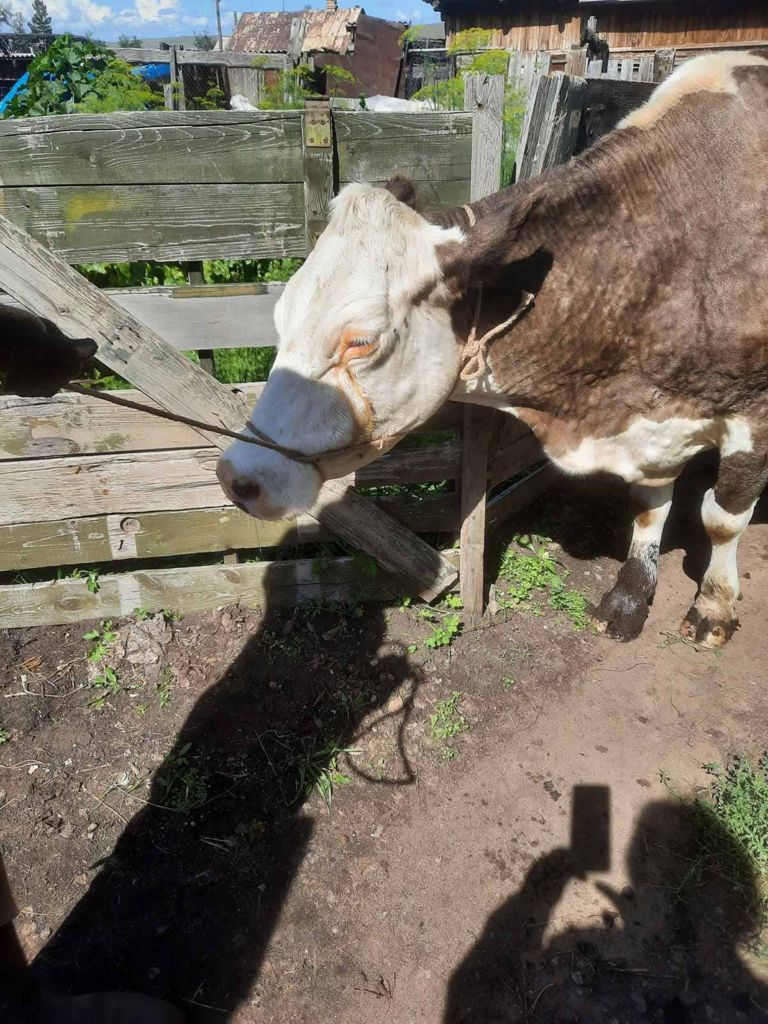 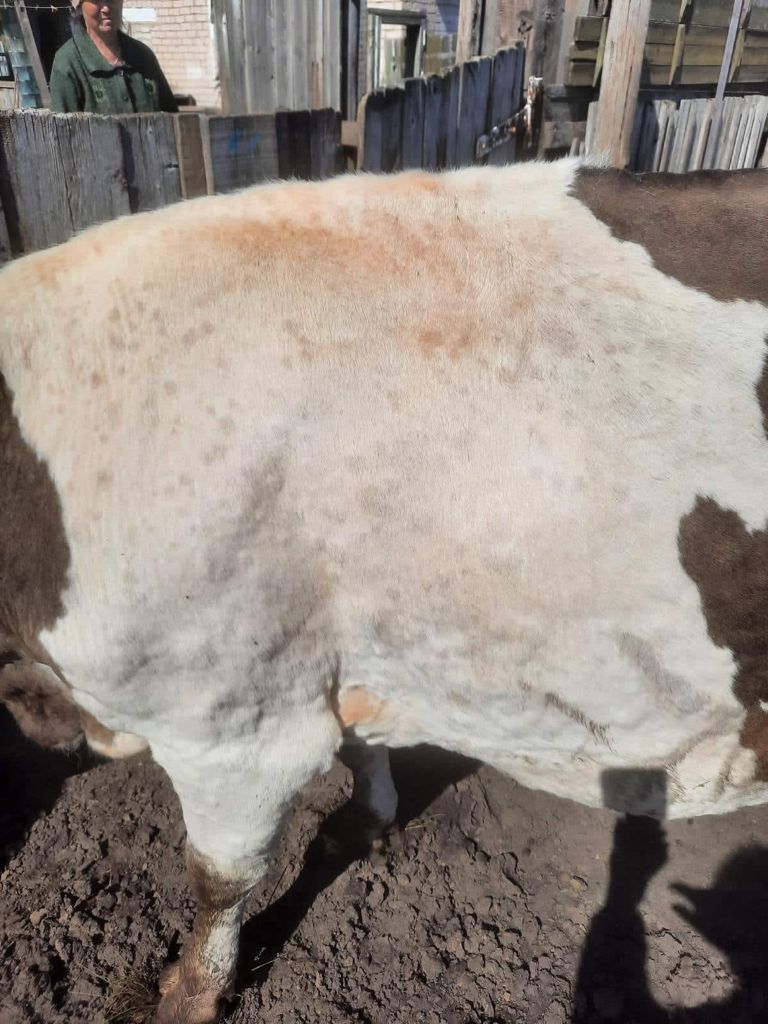 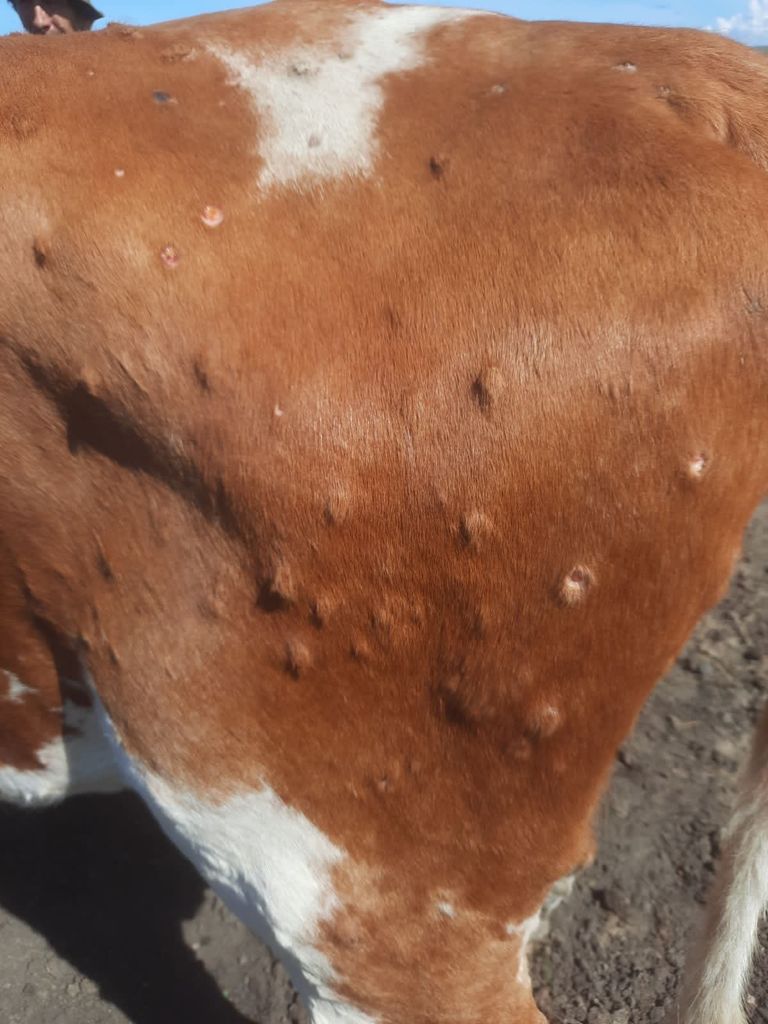 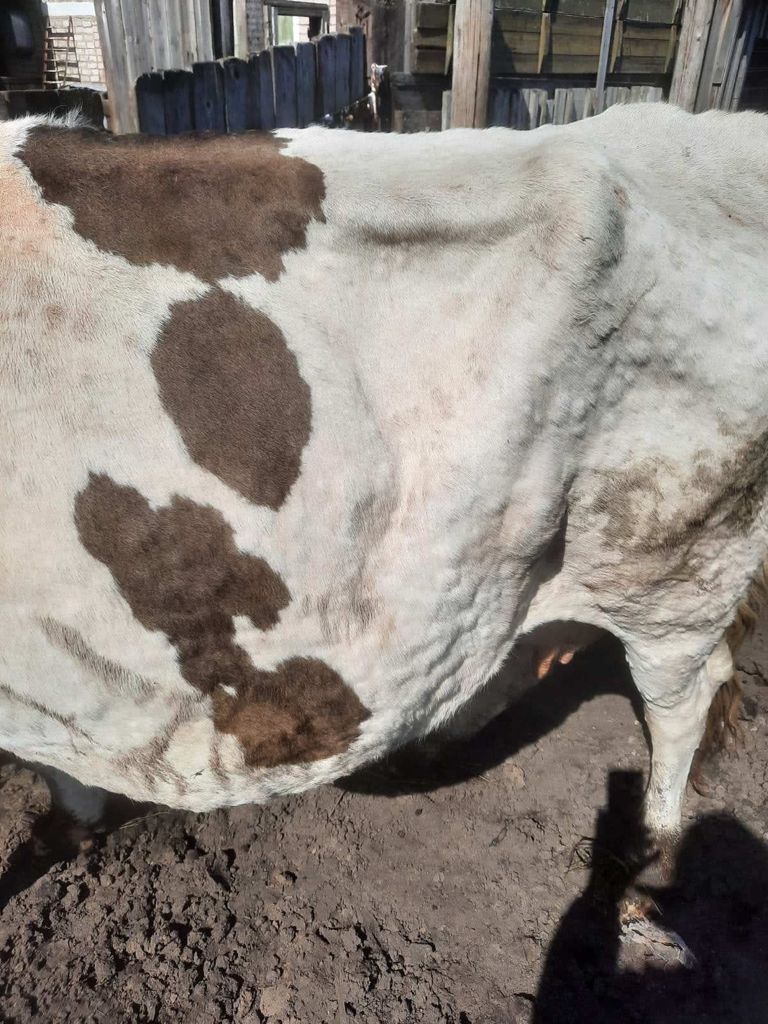           665268, Иркутская обл., г. Тулун,            ул. Мясокомбинатская, 10телефон, факс: 8(39530) 4-12-69 E-mail tulun.vet@govirk.ru